ZD Březina nad Jizerou           326 789 404, 605 295 740prodává v pondělí16.9.2019v 12 - 16 hodinna halách v Březiněživé  brojlery.Cena 30,- Kč/kg.Přijímáme platby kartou.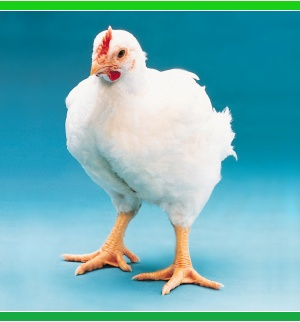 